EKSPERYMENTY dla dużych i małych  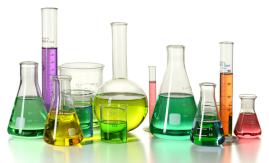 Dziś proponujemy wykonanie kilku prostych  eksperymentów : Z cieczą nienewtonowską: Ciecz nienewtonowska to świetna zabawa sensoryczna dla  dzieci i dorosłych. To również miłe odprężenie dla dłoni.Wykonanie jest bardzo łatwe i sprawi dużo radości zarówno dzieciom jak i rodzicom. Spróbujcie koniecznie!!!Ciecz nienewtonowska zachowuje się jak ciało stałe, kiedy wobec takiej cieczy użyjemy siły (na przykład uderzając w jej powierzchnię), kiedy nasze ruchy są odpowiednio szybkie i mocne, płyn będzie twardnieć, kruszyć się i przypominać substancję stałą. Natomiast rozpływa się, kiedy z taką cieczą obchodzimy się delikatnie  Możemy ulepić z masy kulkę, będzie twarda dopóki nasze dłonie się poruszają, lecz kiedy przestaniemy ją ściskać, rozpłynie się i ucieknie między palcami. Do wykonania cieczy potrzebujemy:
 - mąkę ziemniaczana  ok. 1.5 szklanki
 - wodę ok. 1 szklankiWodę wlewamy do miseczki,  a następnie dodajemy mąkę. Mieszany składniki do uzyskania jednolitej masy. Jeśli roztwór jest zbyt płynny, dodajemy mąki.Polecamy filmiki instruktażowe:
https://m.youtube.com/watch?v=jH5sVjGXjYQZałącznik do pobrania 5 eksperymentów z wodąhttps://www.youtube.com/watch?v=2UPT75dIYtsEksperyment  z mlekiemhttps://pl.pinterest.com/pin/510103095292453887/Żelowe woreczki sensorycznehttps://www.youtube.com/watch?reload=9&v=gbIQwBK1mR8Zabawa sensoryczna Oceanhttps://www.youtube.com/watch?v=BVMiDv10aj023 łatwe eksperymenty https://www.youtube.com/watch?v=BjkRVWaBje4W księgarniach znajdziecie również różne pozycje książkowe: https://www.ceneo.pl/Ksiazki;szukaj-eksperymenty+dla+dzieci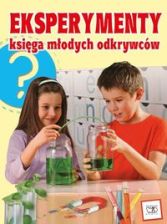 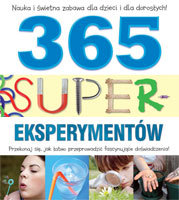 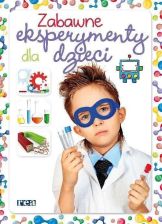             Wiele innych jeszcze zdjęć znajdziecie na stronach pod podanymi linkami.Miłego i bezpiecznego eksperymentowania pod opieką rodziców.